Listen and put the pictures in the correct order.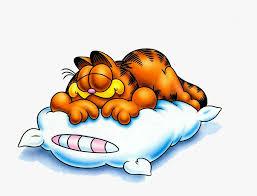 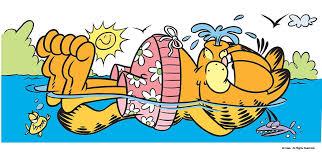 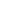 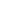 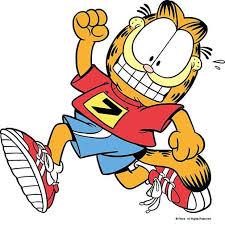 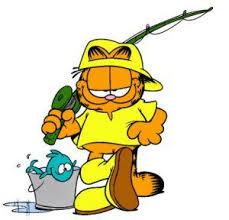 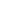 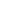 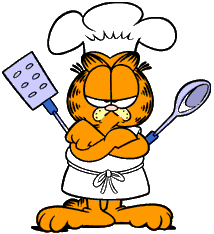 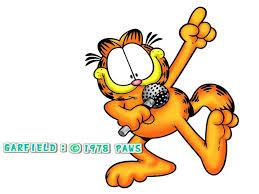 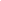 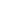 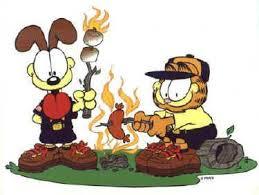 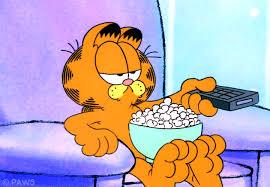 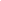 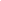 Answer key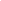 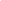 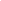 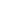 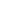 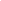 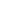 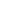 ScriptEvery weekend Garfield has got a plan. In the mornings, he likes singing in the shower. In the afternoons Garfield and Oddie go to the forest. Garfield likes swimming in the lake. After that, he likes fishing there. Garfield and Oddie like camping and they eat the fish there. Then he likes running home. At home, he likes cooking. At night, he likes watching TV. And at the end, his favorite hobbie comes: Sleeping!Name: ____________________________    Surname: ____________________________    Nber: ____   Grade/Class: _____Name: ____________________________    Surname: ____________________________    Nber: ____   Grade/Class: _____Name: ____________________________    Surname: ____________________________    Nber: ____   Grade/Class: _____Assessment: _____________________________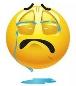 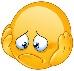 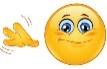 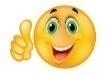 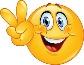 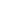 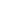 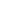 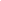 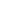 Date: ___________________________________________________    Date: ___________________________________________________    Assessment: _____________________________Teacher’s signature:___________________________Parent’s signature:___________________________